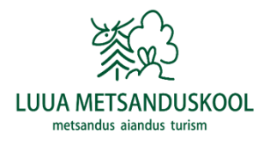 2018. a tegevuskava täitmise tulemusaruanneLuua Metsanduskool  Hetkeolukord ja üldeesmärgi täitmine  Üldeesmärk ja indikaatorite seireKooli üldeesmärk: Pakkuda tööturu vajadustele vastavas mahus ja  struktuuriga metsandus- ja loodusvald-konna õpet.Tabel 1. Sihttasemete saavutamine Märkus: indikaatorite selgitused on kättesaadavad nii Haridussilmas (http://www.haridussilm.ee/?leht=tulemus_5) kui ka aruande vormi lisas 2. *2018. a näitaja arvutamise metoodika on muutunud (vt aruande vormi lisa 2)Indikaatorite seire analüüs Õpingute katkestamine ja nominaalajaga lõpetamine  (indikaatorid 1-4)Aastal 2018 oli õppetöö katkestajate osakaal Luua MKs kutsekeskharidusõppes I aastal 10,5  %, mis on sellele eelneva aastaga (2017 oli 13,5 %) veelgi vähenenud ning jääb arengukavas seatud eesmärgi 15 % piiridesse. Eesmärgi täitmisele aitasid kaasa järgmised tegevused: sisseastumisvestlus, et koguda infot noore senise elu- ja õpitee kohta, esimesel kuul karjääriõpetuse tundides esmakursuslaste  õpioskuste väljaselgitamine, et teada saada nõrgema baasiga õppijaskond ning neile vajadusel täiendava abi võimaldamine. Samuti viis kursusejuhendaja läbi kõigi esmakursuslastega sisse-elamisvestlused ning kogus esimestel kuudel tagasisidet õpilaskodus ning koolielus toimuva kohta. Eesmärgiks on võimalikult varakult avastada need noored, kellel võis täheldada tekkivaid õppimis- ja kohanemisraskusi. Õppevõlgadega õpilastele võimaldati täiendavat järeleaitamist ning nõustamist, vajadusel kaasati Jõgeva Rajaleidja keskuse spetsialiste (psühholooge, karjäärispetsialisti). Alates aastast 2017. moodustati päevases õppes kursusejuhataja kõrvale tugispetsialisti ametikoht, kelle ülesanneteks on töö erivajadustega õppijatega kui ka õpilaste tekkivate õpi- ja käitumisprobleemide ennetamine ja neisse sekkumine. Mitmel järjestikul aastat oleme senisest suuremat rõhku pööranud õppevõlgnevuste ennetamisele ja likvideerimisele,  oleme viinud sisse  nn kohustusliku suvetööperioodi, et anda mahajääjatele võimalus uue õppeaasta alguses teistega võrdselt alustada. Samuti rakendasime võimalust õppetoetuste peatamiseks kui õpilane ei täida koolikohustust. Kokkuvõtvalt võib öelda, et ka 2018. aastal on katkestamise peamisteks põhjusteks: eriala mittesobivus (füüsilised tööd välitingimustes on rasked), majanduslikud probleemid (tööle minek ning kooli pooleli jätmine) ning vähesed õpioskused ja –motivatsioon (I aasta lõpuks õppevõlad).  Oleme järjepidevalt tegelenud õppijate nõustamissüsteemi arendamisega, sellesse panustavad nii tugispetsialist, õpilaskodu personal ning õpetajad ja õpilaste vanemad. Eesmärgiks on tugevdada õppijate seotust valitud  erialadega ning aidata neil õpingute alguses teadvustada oma õpitee koolis ning tulevane karjäär töömaailmas.  Keskhariduse järgses kutseõppes (5.taseme õppekavadel)  oli 2018. aastal katkestajate osakaal mõnevõrra langenud – 18,2 % (võrdluseks 2017.a. oli see näitaja 22,2 %). Tegemist on mittestatsionaarse õppevormi õppijatega, katkestamise põhjuseks peamiselt õppijate õppevõlad ning majanduslikud põhjused, sh töö- ning pereelu ühildamise probleemid. Tõenäoliselt on positiivse muudatuse põhjuseks asjaolu, et nii metsandusspetsialisti kui puittaimede hindaja  õppekavadel (60 EKAP) alustasime õppeaga 1. novembrist (mitte 1. septembrist), mis andis võimaluse korraldada õpet ka suvisel perioodil ning anda õppijatele võimaluse sõltuvalt eriala sessoonsusest sooritada praktikaid kevadest sügiseni ning pikendada suvepuhkuse arvelt iseseisvate õpingute ning kutseeksamiks ettevalmistuse perioodi. Nendel õppekavadel õpivad inimesed, kes on ka igapäevaselt selle valdkonnaga seotud. Mittestatsionaarsed õppijad moodustavad kogu kooli õppijatest  ca 70 %, koolile on oluline koguda pidevalt sellelt sihtgrupilt tagasisidet ja leida täiskasvanud õppijate jaoks toimivaid lahendusi, sh viia õpet lähemale sihtgruppidele.Ligikaudu pool Luua MK õppijatest õpib 4 .taseme kutseõppe õppekavadel, seetõttu mõjutavad nad ka enim koolis kutsehariduse katkestajate koondnäitajat, mis 2018. aastal oli 23,5 %  (võrreldes aastaga 2017 on see näitaja 18,4 %, seega  suurenenud ca 5 %). Tuleb tõdeda, et  seoses õppijate üldarvu suurenemisega on proportsionaalselt suurenenud ka katkestajate koondnäitaja, peamised põhjused on välja toodud eelmises punktis ning lähtuvad täiskasvanud õppijate valikutest ja õpimotivatsioonist. Kutsekeskhariduses nominaalajaga lõpetajate osakaal oli aastal 2018. a 57,7 % ning see näitaja on sama eelmise aastaga võrreldes ning püsib planeeritud sihil  - 57 %.  Õppijad, eriti täiskasvanud tasemeõppijad, kasutavad õppeajal nii akadeemilise puhkuse kui ka õppeaja pikendamise võimalust ning selle lõppedes vajavad täiendavat tuge ning õppenõustamist, et õpingud edukalt lõpetada, selleks abistab koolis neid õppekorraldusspetsialist. Kutseeksamite sooritamine ja lõpetajate keskmine töine sissetulek  (indikaatorid 5 ja 6) Aastal  2018 lõpetasid esimesed kutseõppe grupid kohustuslike kutseeksamitega. Lõpetajatest 51,2 % lõpetas kooli kutseeksamiga (siht oli 2018. aastaks planeeritud 65 %). Kooli lõpetajatest (116 inimesest 60 lõpetas kooli kutseeksamiga, ülejäänud kooli lõpueksamiga). Tänaseni pole loodusturismi valdkonnas võimalik kutseeksameid teha. Arengukava sihini jõudmiseks on vajalik ellu kutsuda kutseandmine ka loodudturismi valdkonnas (matkajuht), kuna eriala on nišivaldkond, siis tänaseks töömaailma poolset initsiatiivi sellele pole olnud. Võrreldes eelmise aastaga on see näitaja paar protsenti langenud, kuid ka lõpetajate üldarv oli eelmisel aastal languses. Lõpetajate keskmise sissetuleku kohta aastal 2018 andmed veel puuduvad.Tõhususe näitajad (indikaatorid 8 – 9)Õpilaste ja õpetajate ametikohtade suhtarv on 2018. aastal võrreldes eelmise aastaga suurenenud – 18,8  (2017.a. 14,1, arengukava siht on 16). Peamiseks põhjuseks on üldine õppijate arvu suurenemine.  Väikese õpilaste arvuga grupid on aga endiselt metsamasinaõppes, kus on palju individuaalseid praktikaid ning õppijate arvule seab piiri masinressursi olemasolu. Pinnakasutuse seisukohast on oluline märkida, et üldnäitaja on mõnevõrra vähenenud, olles 2018. a. 29 (2017.a. aga 36), selle põhjuseks on asjaolu, et  õppijate üldarv on  oluliselt suurenenud – 522 (2017.a. 457, Haridussilm.ee andmetel 418, erinevus tuleneb metoodikate muutumisest). Koolispetsiifiliste indikaatorite täitmine (indikaatorid 11-13)Pedagoogide kvalifikatsiooninõuetele vastavuse sihiks on, et 95 % õpetajaid/instruktoreid vastaks kvalifikatsiooninõuetele. Kooli 31 õpetajast (õpetajate üldarv oli 2017.a. 29) vastab  kvalifikatsiooni-nõuetele 89,5 %, 2 õpetajal puudub nõutav kvalifikatsioon. Mõõdik on eelmise aastaga võrreldes tõusnud (2017.aastal oli see Haridussilm.ee andmetel 86,3 %), ka õpetajate üldarv on suurenenud. Praktiliste tööde õpetajatel/instruktoritel on erialane kutseharidus ning nõutud töökogemus, kuid kõrgharidusega inimeste leidmine sellesse valdkonda on raskendatud (nt metsamasinajuhid, kellel on väga oluline erialane pädevus ja praktilised oskused). Kooli üldeesmärgi saavutamisel peame oluliseks jälgida täiendusõppe korraldamisel ja tulemuslikkuse mõõtmisel kahte indikaatorit. 2018. aastal oli õppijate rahulolu täiendusõppega 4,7 (arengukavaline siht on 4,5 ning võrdlusena aastal 2017. oli see näitaja 4,55). Tulemusnäitaja on tõusnud ning selle põhjuseks on heal tasemel koolituste läbi viimine ning personaalne suhtlus kursustel osalejatega ja ettevõtetega. Samuti kaasati koolitajatena 2018. aastal senisest rohkem töömaailma esindajaid-praktikuid, nt metsaveokijuhtide täiendkoolitus ning teised praktilised erialakoolitused. Eesmärgi täitmisele aitasid kaasa metsanduskoolituste läbiviimine teistes Eesti piirkondades (nt Pärnus, Tallinnas, Tartus).  Kokkuvõttes koolitati 2018. aastal  805 inimest (arengukava siht oli 750 inimest, võrdlusena 2017.aastal koolitati 462). Täienduskoolitused jagunesid järgmiselt: riikliku koolitustellimuse raames koolitus 368 õppijat, koolitsprojektide raames 213, omatulukoolitustel 110 ja sisekoolitustel  osales 114 inimest. Õppekavarühmade järgi jagunesid koolitused järgmiselt: metsandusvaldkonnas 36 koolitust (45 %), aiandusvaldkonnas - 11 koolitust (14 %), õpetajakoolituses  21 koolitust (26 %), isikuarengu valdkonnas 4 koolitust (5 %) ja muudes valdkondades 8 koolitust (10 %). Oluline suurenemine toimus ESF projekti raames, kus eesmärgiks oli koolitada ettevõtte poolseid praktikajuhendajaid. Luua MK on Eesti Metsa- ja Puidutööstuse Liidu kutseeksamikeskus, 2018. aastal administreerisime ja korraldasime kokku 39 kutseeksamit (raietööline 3. tase, harvesteri- ja forvarderioperaator 4. tase,  metsur  ja arborist 4. tase) kokku 152 tööturul tegutsevatele inimestele. 2017. aastaga võrreldes on see number suurenenud (2017. a osales 92 inimest).  Hinnang kooli panusele elukestva õppe strateegia eesmärkidesse, sh kokkuvõte arendustegevuste tulemuslikkusest    Elukestva Õppe Strateegia (EÕS) 1. eesmärk: Muutunud õpikäsitus (sh planeeritud tegevused õppekavaarenduses)1.3.2 EÕS 2. eesmärk: Pädevad ja motiveeritud õpetajad ja koolijuhid EÕS 3. eesmärk: Elukestva õppe võimaluste ja töömaailma vajaduste vastavus (sh  õppe vastavus tööturu vajadustele, OSKA raportite soovitustega seotud tegevused, ettevõtlusõpe, praktikakorralduse arendamine, töökohapõhise õppe laiendamine) EÕS 4. eesmärk: Digipööre elukestvas õppes (sh digioskuste arendamine, õppe digitaliseerimine jm) EÕS 5. eesmärk: Võrdsed võimalused elukestvaks õppeks ja õppes osaluse kasv (sh kaasav haridus, HEV õpilaste toetamine, tugisüsteemi arendus)1.3.6 Muu koostöö huvipooltega ja panus piirkonna/ valdkonna arengusseTeiste olulisemate arengute ja arendustegevuste kirjeldus (sh projektid, kutsevõistlused, investeeringud jms)Vastavalt Haridus- ja Teadusministeeriumi kantsleri käskkirjale nr 1.1-3717/106, 23.05.2017 tulid 01.01.2018.a. seisuga Luua MKi valdusesse  Pärnu KHK Tihemetsa metskonna kinnistud ning sellega koondus kogu metsandusliku kutsehariduse praktikabaas (kokku ca 9000 ha) Luua Metsanduskooli. Seoses praktikabaaside ühendamisega valmistati ette ja viidi läbi järgmised kooli tegevuseks vajalikud hanked: metsamasinate, metsamaterjalide müügi- ja veohanked, metsakorralduse hange  Luua metskonna poolel ning mootorkütuste hange. Kooli halduses olevad sertifitseeritud metsad läbisid PEFC kordusauditi, mis kinnitab, et kool majandab õppetegevuse käigus metsi keskkonnasõbralikult ja säästlikult ning täidab metsamajandamise standardit. 2018. aasta esimeses pooles anti seni kooli haldamisel olnud veemajandus üle AS Emajõe Veevärk. Koolile õppetegevuseks mittevajalikud hooned (amortiseerunud külasaun jt ) anti üle RKASile. Alustati praktikahoone laienduse projekteerimisega (täiendavad õppe- ja remondiruumid metsamasinaõppele) ning mõisahoone II korruse ruumidesse täiendavate majutuskohtade projekteerimisega. Kokkuvõte ja ettepanekud Kokkuvõtteks võib öelda, et  Luua Metsanduskool on suures osas täitnud 2018. aastaks planeeritud tegevuseesmärgid. Positiivsed muutused on järgmistes tulemusnäitajates – vähenenud on  kutsekeskharidusõppes esimesel aastal katkestanud õppijate osakaal ning suurenenud on töökohases õppes õppijate osakaal. Hea koostöö on saavutatud metsandussektori kutseandja Eesti Metsa – ja Puidutööstuse Liiduga nii õppekavade arendamisel kui kutseandmisel. Arendustegevustest olulisemad on digiarengukava elluviimine, sh metsamasinate IKT õppekeskkonna paranemine ning kooli praktikasüsteemi vastavus kehtivatele nõuetele ja sellekohane tunnustus. Kooli eesmärkide täitmist mõõtvate indikaatorite ja tegevuskava  muutmise vajadust ei ole.20142015201620172018201820192020IndikaatorSihttaseTegelikÜldeesmärgi indikaatoridÕppetöö katkestajate osakaal kutsekeskhariduses I aastal, %19,2%11,9%16,0%13,5%15  %10,5%*15 %15 %Õppetöö katkestajate osakaal kutseõppes keskhariduse baasil I aastal, %29,3%26,5%3,6%22,2%21 %18,2%*21 %20 %Õppetöö katkestajate osakaal kutsehariduses kokku, %23,7%20,2%16,3%18,4%18 %23,5%*18 %18 %Kutsekeskhariduse nominaalajaga lõpetajate osakaal, % 42,9%51,9%66,7%57,7%57 %57,7%*58 %59 %Kutseeksami edukalt sooritanute osakaal lõpetajatest, %32,1%34,4%14,2%53,1%65 %51,7%75 %85 %Kutsehariduse lõpetanute keskmine töine sissetulek, eurot keskmiselt kuus8218851 0481106----Töökohapõhise õppe lõpetanud õpilaste osakaal, %18,3%11,8%6,0%4,1%10 %14,7%12 %15 %Eesmärkide täitmist toetavad taustamõõdikudÕpilaste ja õpetajate ametikohtade suhtarv kutseõppeasutuses16,315,914,114,11618,81616Kutseõppeasutuste pinnakasutus, m² õpilase kohta3333363529Põhitegevuskulud õpilase kohta kutseõppes4 5405 5164 7494 858Koolispetsiifilised indikaatorid Pedagoogide kvalifikatsiooninõuetele vastavus, %918589,59098100Õppijate rahulolu täiendusõppega4,494,554,54,74,54,5Täiendusõppes osalenute arv778462750810790815Kavandatud tegevus ja oodatud väljund/ indikaatorElluviidud tegevus ja saavutatud väljund/indikaator1.Õppekavade uuendamine sõltuvalt kutsestandardite muutumisest. Maastikuehituse ja aianduse valdkonnas uuendati puukooliaedniku 4. taseme kutseõppekava. Metsandusvaldkonnas töötati välja metsaveokijuhi 4. taseme kutseõppekava ning muudeti forvarderioperaatori ja harvesterioperaatori 4. taseme kutseõppekavad. Alustati metsandustehniku ja arboristi  4. taseme ja metsamajanduse spetsialisti ja puittaimede hindaja 5. taseme kutseõppe jätkuõppekavade koostamistega. 2.Täiskasvanud õppijate toetamine ja nõustamine. Kuna Luua MK õppijatest moodustab ca 70 % täiskasvanud õppijad, siis võeti 2018. aasta prioriteediks sihtgrupi parem toetamine ja nõustamine. Taasloodi täiskasvanud tasemeõppe gruppide kursusejuhendaja ametikohad, mida täidavad lisaks õpetamisele õpetajad. Kitsaskohad kooli vaates (kui on)Kitsaskohad kooli vaates (kui on)Kutseeksamiga lõpetamine ei ole jõukohane kõigile õppijatele, õppekava õpiväljundid saavutatakse, kuid praktilised oskused ei ole piisavad ning õppijal kutseeksam ebaõnnestub (näitena võib tuua maastikuhooldaja osaoskusõppekava lõpetajad 2018. a sügisel). Kool saab omalt poolt õppijat paremini nõustada ning täiendavaid praktikaid  kooli puukoolis võimaldada.Kutseeksamiga lõpetamine ei ole jõukohane kõigile õppijatele, õppekava õpiväljundid saavutatakse, kuid praktilised oskused ei ole piisavad ning õppijal kutseeksam ebaõnnestub (näitena võib tuua maastikuhooldaja osaoskusõppekava lõpetajad 2018. a sügisel). Kool saab omalt poolt õppijat paremini nõustada ning täiendavaid praktikaid  kooli puukoolis võimaldada.Kitsaskohad ja soovitused haridussüsteemi vaates (kui on)Kitsaskohad ja soovitused haridussüsteemi vaates (kui on)--Kavandatud tegevus ja oodatud väljund/ indikaatorElluviidud tegevus ja saavutatud väljund/indikaator1. Õpetajad, töötajad ja kooli juhtkon-naliikmed on saanud tagasisidet oma tööle ning teadvustanud enesearen-duse vajadused.Kõikide õpetajatega on läbiviidud arenguvestlused ning kokkulepitud tulemuseesmärgid. Õpetajate eneseanalüüs ja tõenduspõhised töötulemused on esitatud e-arengumapis. Vastavalt töötulemustele on määratud tulemustasud.2.Töötajate täiendkoolitused lähtuvad kooli eesmärkidest ja toetavad personali professionaalset arengut.Kaks korda aastas kinnitatakse personali koolitusplaanid ning läbitakse kokkulepitud koolitused. Sisekoolituste läbiviimisel arvestati kooli üldisi arengusuundi, milleks 2018. aastal olid: väljundipõhine õpetamine, erialased IKT tehnoloogiad (metsanduslik infosüsteem, droonid, simulaatorid) ning tööohutus. Õppevaldkonnade õpetajatele toimusid õppereisid koos koolitustega: metsamasinaõpetajad külastasid Soome metsamasinatehaseid ja –koole, maastikuehituse ja üldainete õpetajad külastasid näitust „Imperaatori aiad“ Sankt-Peterburis, metsuriõpetajad käisid Rootsis Husqvarna tehases. 3.Õpetajate töö tasustamine lähtub ametikoha nõuetest ning individuaal-sest panusest.Uuendati õpetajate töötasustamise põhimõtteid, lisaks õpetamisele kui põhitööülesandele on õpetajatel võimalik soovi korral täita mitmeid täiendavaid rolle: kursuse juhendamine, praktikate koordineerimine, õppeüksuse töö koordineerimine, õppekava hoidmine. 4. Tunnustussüsteem arvestab töötajate panust kooli arendami-sesse ning lähtub kooli põhiväärtustestKooli tunnustused pälvisid: aasta õpetaja ja koolitaja Dimitri Randoja, aasta märkaja Merle Eller, aasta meeskond – õpetajate meeskond (õpilaste metsanduslikeks võistlusteks ettevalmistamine) koosseisus E. Tüür, Ü. Käärik, L. Toim, E. Must, T. Reinsalu, J. Traks, aasta tegu – kooli juubeliürituste korraldusmeeskond. Liivimaa õpetaja päeval pälvisid tunnustuse metsamasinaõpetaja Peeter Lips ja juhiabi Ester Kliiman.  Aasta koostööpartneri tiitli pälvis Husqvarna Eesti OÜ.Kitsaskohad kooli vaates (kui on). Kooli tasandil on probleemiks ajaline faktor, nt pikemaajalistele koolitustele, õpirännetesse või stažeerima saatmiste puhul ei ole võimalik suures ulatuses õppetööd ümber korraldada või asendajaid leida. Kitsaskohad kooli vaates (kui on). Kooli tasandil on probleemiks ajaline faktor, nt pikemaajalistele koolitustele, õpirännetesse või stažeerima saatmiste puhul ei ole võimalik suures ulatuses õppetööd ümber korraldada või asendajaid leida. Olemasolev õpetajate palgasüsteem vajab uuendamist (eelmine jõustus 2013).Olemasolev õpetajate palgasüsteem vajab uuendamist (eelmine jõustus 2013).Kitsaskohad ja soovitused haridussüsteemi vaates (kui on)Kitsaskohad ja soovitused haridussüsteemi vaates (kui on)Õpetajate palgatõusu jätkumine järgnevatel aastatel, et suudaksime konkureerida heade erialaspetsialistide värbamisel töömaailmaga ning õpetajaid motiveerida. Õpetajate palgatõusu jätkumine järgnevatel aastatel, et suudaksime konkureerida heade erialaspetsialistide värbamisel töömaailmaga ning õpetajaid motiveerida. Kavandatud tegevus ja oodatud väljund/ indikaatorElluviidud tegevus ja saavutatud väljund/indikaator1.PRÕM töökohapõhise õppe gruppide avamineLõpetas teine metsamasinaoperaatorite töökohapõhine õppegrupp – 13 inimest (alustas 17) ning alustas uus 21 inimest. Hea koostöö on ettevõtetega  Tähisväli OÜ, Metsasemu OÜ, Prenton OÜ, M&M Metsaveod OÜ, Arjadi Agro OÜ, Vilkest OÜ, Renlog OÜ, Balti Puumasin OÜ, Picea Grupp OÜ,  Ruudi OÜ, Säilik OÜ, Parika MT OÜ, Hinsametsa OÜ,  Karo Mets OÜ, Stora Enso Eesti OÜ jt.2.Koostöö Eesti Metsa- ja Puidutööstuse Liiduga metsandussektori kutse-eksamikeskusena.  Koostöö Eesti Metsa- ja Puidutööstuse Liiduga kutsete andmisel – tulemuseks ca 152 kutsetaotleja eksamineerimine ning hindamiskomisjonide töö korraldamine. Vastavalt kutsestandardite muudatustele ning uute kutsestandardite loomisele töötati välja uus metsanduslike kutsete andmise kord, millesse panustasid olulisel määral ka kooli õpetajad. 3.Metsaveoautojuhtide koolitustega alustamine (OSKA suunad).Töötati välja metsaveokijuhi 4.taseme jätkuõppekava, kuid kuna koolil puudub vastava õppe õigus ei ole senini veel õppega alustatud. Koostööläbirääkimised käivad Viljandi KÕKiga, kuid õppe alustamine on viibinud, kuna koolipidaja vaates on tegemist pigem täiskasvanute täiendkoolituse kui tasemeõppega. Metsaveokijuhi täiendkoolitused väikestele gruppidele toimuvad ja rahastatakse läbi täiskasvanute RKT vahendite. Õppe alustamiseks on vajalik kutseandja poolt välja töötada metsaveokijuhi kutseandmise kord ning ellu kutsuda koostöös Viljandi KÕKga ühisõppekava.4.Metsanduse õppekavade uuendamine (OSKA suund).Kõikide metsanduslike kutseõppekavade väljatöötamisega alustati 2018. a teises pooles, kuid lisaks on vajalik alustada ka metsanduse riikliku õppekava uuendamisega. Kuna kool ise seda protsessi korraldada ei saa, siis seetõttu on viibimas metsanduslike kutsekeskhariduslike õppekavade uuendamine ja vastavusse viimine kutsestandarditega, mis omakorda mõjutab vastuvõtu planeerimist ja korraldamist. 5.Praktikasüsteemi edasi-arendamine ja veebipõhise hindamiskeskkonna uuendamineESF projekti „Luua Metsanduskooli praktikate veebipõhise  hindamiskesk-konna uuendamine ja kasutuse hankimine ning praktikajuhendajate kooli-tamine“ raames uuendati ja võeti 5 aastaks kasutusele uuendatud praktikate hindamiskeskkond (koostöös Upsteem OÜ) ning koolitati kokku 192 (indikaator oli 180) ettevõttepoolset praktikajuhendajat: 68 praktikajuhendajat metsanduse, 36 metsamasina, 25 arboristi, 33 maastikuehituse ja 29 loodusturismi (matkajuhi) valdkonnas. Loodi e-õppe kursus praktikajuhendajatele „Praktikate korraldamine, juhendamine ja tagasisidestamine Luua Metsanduskoolis.6.Praktikasüsteemi tunnustamineOsaleti SA Innove poolt koordineeritud pilootprojektis „Tööturu vajadustele vastava kutse- ja kõrghariduse arendamine“ tegevuse „Praktikaprotsessi tunnustamine kutse- ja kõrghariduses“ raames, mille eesmärgiks oli praktikaprotsessi tunnustamissüsteemi väljatöötamine ja koolide praktikasüsteemide toimivuse ühtlustamine. Tulemused koolile olid järgmised: kooli praktikasüsteem metsuri, harvesteri- ja forvarderioperaatori erialadel on nõuetega vastavuses ning koolile omistati kvaliteedimärk „Tunnustatud praktikasüsteemiga kool“.7.Ettevõtlusõppe arendamineRakendus ESF projekt „Ettevõtlusõppe arendamine Luua MKs“, mille tulemu-sena käisid esimeste kursuste õpilased töövarjudeks ja õppekäikudel ettevõtetes (Stora Enso Eesti OÜ, RMK, Imavere Saeveski jt), samuti tegutses õpilasfirma, kes valmistas taimeseadeid jms. Projekti tulemusel mitmekesistus ettevõtlusõppe õpetamine ning koostati jätkuprojekti taotus „Luua MKi praktiline ettevõtlusõpe“ samale sihtfinantseerijale.Kitsaskohad kooli vaates (kui on)Kitsaskohad kooli vaates (kui on)--Kitsaskohad ja soovitused haridussüsteemi vaates (kui on)Kitsaskohad ja soovitused haridussüsteemi vaates (kui on)--Kavandatud tegevus ja oodatud väljund/ indikaatorElluviidud tegevus ja saavutatud väljund/indikaator1. Digipöörde arengukava elluviimine. Lõppes kooli digipöörde arengukava aastateks 2016-2018, mille tulemused olid järgmised: 70 % õpetajatest täiendab end pidevalt ning kasutab igapäevaselt uusi infotehnoloogilise vahendeid õppetöös. Õpilastega suhtlemiseks ja tagasisidestamiseks kasutab IKT kanaleid 90 % õpetajatest. Häid kogemusi selles valdkonnas vahetab omavahel 50 % õpetajatest, 20 % õpetajatest on valmis oma kogu õppetöö e-keskkonda üle viima. Digiarengute edasiseks elluviimiseks on plaanis eesmärgistada uus arenguperiood 2019-2021.2. Õppe tulemuslikkuse tõstmine läbi valdkonna-spetsiifiliste  (OSKA) IKT lahenduste kasutusele võtmise.Aastal 2018 hankis kool HTM toel uue kaasaegse metsamasinate simulaatorite õppeklassi praktikahoones (kokku 4 portatiivset ja 1 professionaalne virtuaalreaalsuse lahendusega). Oluliselt paranesid õppetingimused ja kaasajastus õppekeskkond metsamasinaerialadel. Alustati koostööd OÜ Deskis metsandusliku infosüsteemi (MIS) juurutamiseks kooli praktikametsakonnas, sh sellel põhinevate metsahalduse tark- ja riistvara kasutusele võtuks koolis. Tänu HTMi poolsele soetusele, saadi juurde uus sülarvutiklass (12 arvutit).3. Koolipere digipädevuste arendamine.  Pilveteenused (Portal Office) rakendusid ülekooliliselt. Aastal 2018 võeti kasutusele ka pilveprindi lahendus (Print in City) koostöös Overall Eesti OÜga. Koos HTMi poolse abiga valmistati ette müügisüsteemile ERPLY üleminek alates 1.01.2019.Kitsaskohad kooli vaates (kui on)E-õppe arendamiseks on vajalik õpetajatel leida täiendavat ajaressurssi, et välja töötada uusi õpetamise lahendusi. Kooli digitaristu arendamiseks (nt kiire interneti võimekuse kasutamiseks wifi seadmed jms) on vajalik leida täiendav finantseerimine.Kitsaskohad kooli vaates (kui on)E-õppe arendamiseks on vajalik õpetajatel leida täiendavat ajaressurssi, et välja töötada uusi õpetamise lahendusi. Kooli digitaristu arendamiseks (nt kiire interneti võimekuse kasutamiseks wifi seadmed jms) on vajalik leida täiendav finantseerimine.Kitsaskohad ja soovitused haridussüsteemi vaates (kui on)Kitsaskohad ja soovitused haridussüsteemi vaates (kui on)Kaardistada kutseõppeasutuste üleselt koolide vajadused infotehnoloogilise taristu uuendamiseks ja kaasaegsel tasemel käigus hoidmiseks, sh planeerida ja eraldada selleks koolide vajaduste põhiselt ressursid (sarnaselt riigigümnaasiumidega).Kaardistada kutseõppeasutuste üleselt koolide vajadused infotehnoloogilise taristu uuendamiseks ja kaasaegsel tasemel käigus hoidmiseks, sh planeerida ja eraldada selleks koolide vajaduste põhiselt ressursid (sarnaselt riigigümnaasiumidega).Kavandatud tegevus ja oodatud väljund/ indikaatorElluviidud tegevus ja saavutatud väljund/indikaator1.Õppekorralduse ja tugi-süsteemide arendamineViidi läbi kaks arenguseminari, mille käigus analüüsiti nii päevase kui kaugõppe õpilaste vaates kooli õppekorralduse toimimist ning õppijate vajadusi. Tulemusena lisati õpetajate koolitusplaani kaks teemat: väljundipõhine õpetamine ja hindamine täiskasvanud õppijatele.2. HEV õppijate toetamineTööd alustas vastava ettevalmistusega uus töötaja – tugispetsialist, kelle ülesandeks on HEV õppijate toetamine (17 õpilast) ning õpiraskustega õpilaste ja nende perede nõustamine. HEV õppijatele koostati individuaalsed õppekavad ning toimuvad regulaarsed kohtumised (tugispetsialist, õpetajad ja õppija). Tugispetsialisti algatusel läbisid õpilaskodu personal ja kursusejuhataja ühise supervisiooni.Kitsaskohad kooli vaates (kui on)Kitsaskohad kooli vaates (kui on)--Kitsaskohad ja soovitused haridussüsteemi vaates (kui on)Kitsaskohad ja soovitused haridussüsteemi vaates (kui on)--Kavandatud tegevus ja oodatud väljund/ indikaatorElluviidud tegevus ja saavutatud väljund/indikaator1. Rahvusvaheline koostöö arendamine eesmärgiga õppida teiste riikide kogemustest ning avardada silmaringi.Erasmus+  projekti "Metsandussektori õpilaste ja õpetajate õpiränne erialaste oskuste täiendamiseks Euroopas" õpirännetega viibis  3 arboristi eriala õpilast ja 1 õpetaja Austrias ning 4 metsamasinate õpetajat/instruktorit Soomes. Käivitus 6 riigi osalusel Erasmus+ koostööprojekt "Urban Tree Care for Sustanaible Cities of Baltic Sea Region" arboristiõppe arendamiseks. Jätkus koostöö Ogre Tehnikumiga raievõistlusteks ettevalmistavate treeninglaagrite läbiviimisel ning võistlustel osalemisel. Luua MK delegatsioon külastas Valgevene Minski Riiklikku Tehnikaülikooli ja Polotski metsanduskolledžit, aasta lõpus sõlmiti koostöölepe vastastikuse koostöö arendamiseks. 2019. aastal planeeritakse Valgevene delegatsiooni vastuvõtmist Luual.Luua MK külastas 7 õpilast ning 15 õpetajat erinevatest Euroopa riikidest (Soomest, Belgiast, Hollandist, Saksamaalt, Leedust, Lätist) eesmärgiga vahetada kogemusi ning tutvuda kooliga. Õpilaste grupp Belgiast VABI koolist läbis Luual metsandusliku õppepraktika.2. Koostöö arendamine teiste haridusasutustega eesmärgiga läbi viia erialast õpet.Jätkus pikaajaline koostöö Olustvere TMKga, kus põllumajanduse eriala õpilased läbisid Luua MKs (üle 30 õppija) metsandusmooduli (32 t).  2018. a. lõpul sõlmisime koostöölepingu Eesti Maaülikooliga eesmärgiga võimaldada edukatele lõpetajatele soodsamad võimalused edasiõppimiseks kõrghariduses, luua õpetajatele ning õppejõududele enesetäiendamise võimalused. Alustati koostööd Viljandi KÕKiga metsaveokijuhi õppe arendamiseks. Sõlmiti koostööleping Pärnu KHKga eesmärgiga võimaldada Tihemetsa metskonnas läbi viia praktilist õpet. Õpetajad osalesid  Tartu Kunstikooli poolt korraldatud TOY metoodikal põhineval mudelduslaagris.3. Koostöö arendamine eriala liitudega ja teiste asutustega eesmärgiga populariseerida metsandusharidust.Koostöös Eesti Metsaseltsiga korraldati metsandussektori 50. kutsevõistlused (üle 300 osaleja) Luual, kus kooli võistkond saavutas II koha. Sama ürituse raames külastas kooli ka rändnäitus „Bioajastu“. Kaaskorraldajana organiseeriti metsanduslikke raie- ja kutsevõistlusi – Kevad Karikas, TOP 10 jpt.  Matkajuhi eriala õpilased aitasid korraldada RMKl Eesti juubeli raames loodusmatkasid. Töötukassaga koostöös toimusid infohommikud maakondades (nt Võrumaal jm), et tutvustada õppimisvõimalusi. Sõlmiti koostööleping Eesti Arboristide Ühendusega eesmärgiga arendada valdkonna õpet ning teha koostööd kutseomistamisel.4.Aktiivne suhtlemine avalikkusega ja turundus-tegevuste korraldamine.Kokku osaleti järgmistel haridus- ja karjäärimessidel (Intellektika, Oma Rada, Lingid Tulevikku, Vali Nutikalt!, Orientiir, Ideede Laat, Noor Meister, Võrumaa noorte karjääripäev, Jõgevamaa Gümnaasiumi karjääripäev) ja erialamessidel: Maamess, Türi Lillelaat, Valga ja Rakvere linnapäevad, Erametsaliidu metsapäev jpt. Toimusid koolikülastused (nt Valga, Emmaste, Kilingi-Nõmme Gümnaasium jpt) ja avatud uste päevad. Tulemuseks on kooli tuntuse kasv ning koolitustellimuse täitmine. Lõppes ESF mainekujunduse projekt „Metsandusvaldkonna ja saetööstuse kutseõppe populariseerimine“, mille käigus hangiti füüsiline turundusplatvorm -  demotreiler. Toimus Luua MK 70. juubelile pühendatud vilistlaspäev (üle 500 inimese) ning pidulik aktus koostööpartneritele ning kooliperele. Alustati uue kodulehe  väljatöötamist, valmib veebruaris 2019.Kitsaskohad kooli vaates (kui on)Kitsaskohad kooli vaates (kui on)Kitsaskohad ja soovitused haridussüsteemi vaates (kui on)Kitsaskohad ja soovitused haridussüsteemi vaates (kui on)Tunnustada üleriigiliselt ka väljaspool  EuroSkills’il ja Wordlskills’il toimunud rahvusvahelistel kutsevõistlustel tiitleid võitnud õppijaid, nt EUROPEA sarjas.Tunnustada üleriigiliselt ka väljaspool  EuroSkills’il ja Wordlskills’il toimunud rahvusvahelistel kutsevõistlustel tiitleid võitnud õppijaid, nt EUROPEA sarjas.